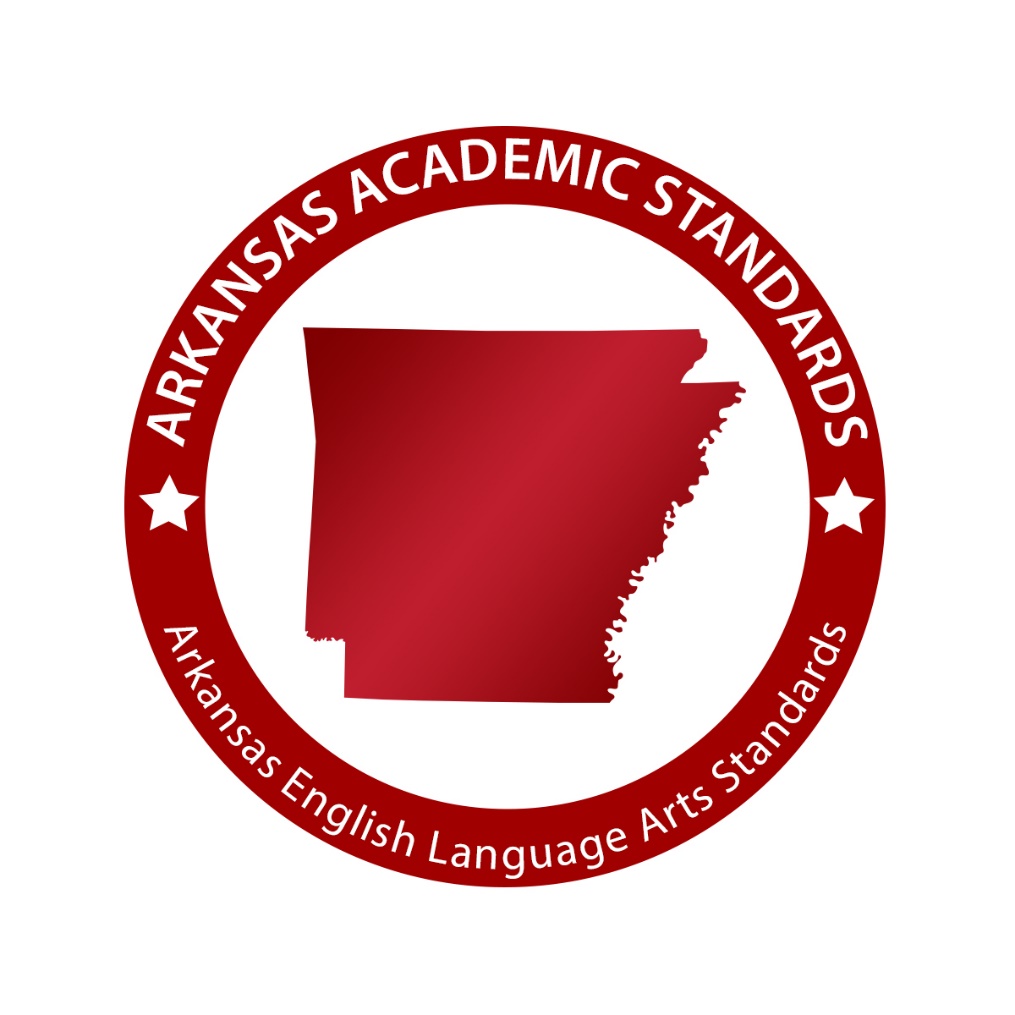 Grade 6Arkansas English Language Arts Standards2016Table of Contents for Grade 6IntroductionThe Arkansas English Language Arts Standards for Grades K-12 have been developed to prepare students for success after high school. Students who are successful in college and careers have attained particular literacy capacities. These studentsdemonstrate independence; build strong content knowledge;respond to the varying demands of audience, task, purpose, and discipline;comprehend as well as critique;value evidence;use technology and digital media strategically and capably;come to understand other perspectives and cultures.The English classroom focuses on reading and analyzing literature and literary nonfiction, studying the English language, and writing about related topics. A separate document, the Arkansas Disciplinary Literacy Standards, has been created to address the unique literacy needs in other content areas. This document is organized around anchor standards and grade-level standards. The anchor standards address overarching knowledge and skills in reading, writing, speaking and listening, and language. Although the document is organized by strands, the standards should be integrated during instruction. The grade-level standards, which are aligned to the anchor standards, represent the progression of learning for Grades K-12. The grade-level standards include teacher notes that provide explanations, definitions, and links to resources to support teachers. The document focuses on literacy skills rather than literary content. Teachers have the opportunity to select grade-appropriate literature and literary nonfiction texts to teach the standards. The texts must provide opportunities to teach all the strands at grade-level rigor. Three measures of text complexity should guide text selection: quantitative, qualitative, and reader and task. Teacher notes in the grade-level documents provide support for effective text selection. Teachers are encouraged to become familiar with the standards above and below the grade level they teach. The standards below grade level will guide decisions for providing interventions for students who do not have all the grade-level skills in place, and the standards above grade level will guide decisions for extending students who are ready to move ahead. In addition, familiarity with the K-12 standards will support developing a smooth learning progression from kindergarten through high school.The Arkansas Department of Education academic standards are intended to assist in district curriculum development, unit design, and to provide a uniform, comprehensive guide for instruction. The standards are not intended to be a state-mandated curriculum. 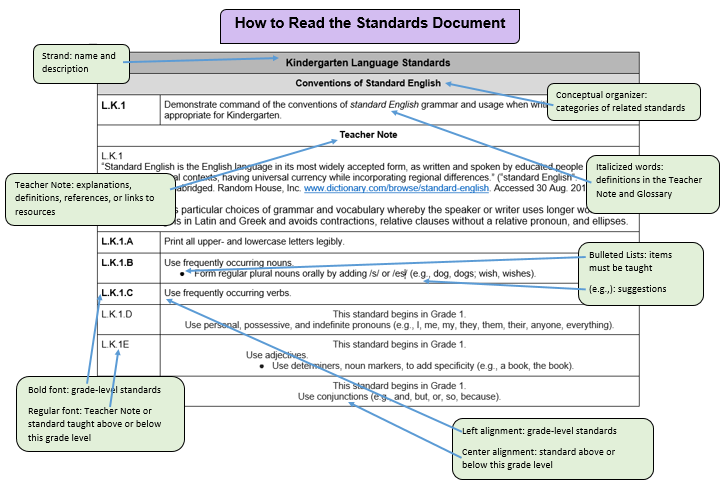 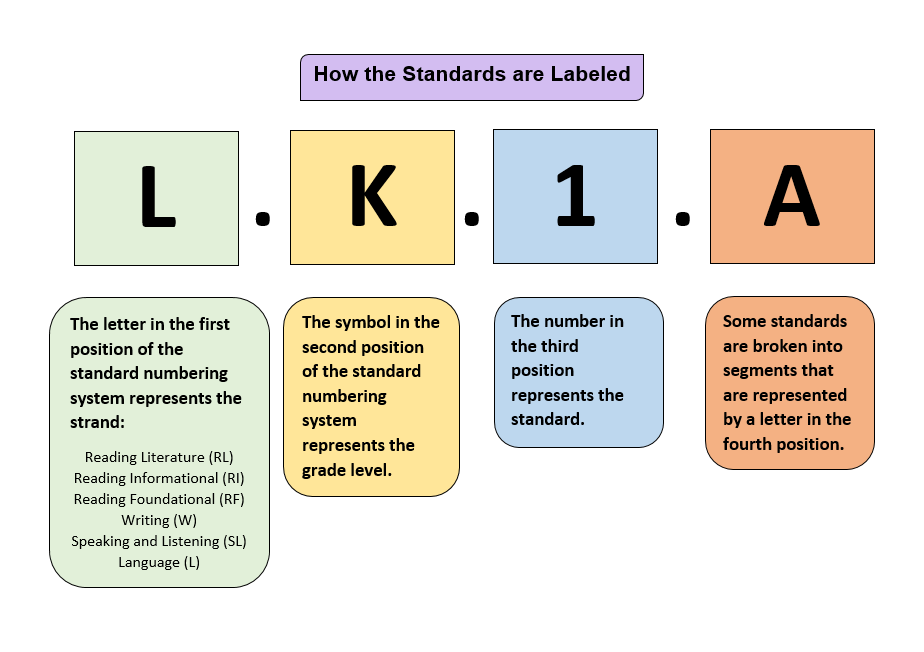 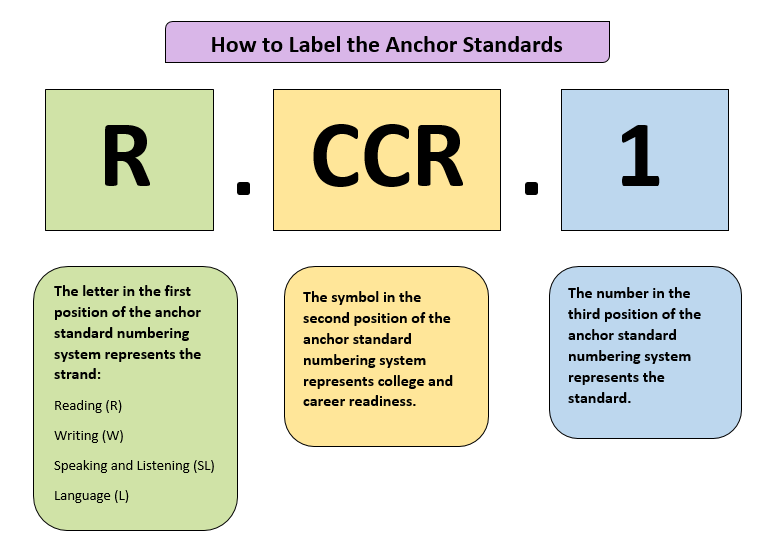 GlossaryArkansas English Language Arts Standards Grades K-12ContributorsThe following people contributed to the development of this document:Introduction……………………………………………………………………………………………………………………………………………….3How to Read This Document…………………………………………………………………………………………………………………………..4Arkansas Anchor Standards for Reading…………………………………………………………..……….……………….………………………..7Grade 6 Reading Standards for Literature……………………………………………………………………………………………………………8Grade 6 Reading Standards for Informational Text……...…………………………………………………………………………………………..12Arkansas Anchor Standards for Writing…………………………………………………………………………………………….…………………16Grade 6 Writing Standards…………………………………………………………………………………………………………………………….17Arkansas Anchor Standards for Speaking and Listening……………………………………………………………………………………………21Grade 6 Speaking and Listening Standards………………………………………………………………………………………………………….22Arkansas Anchor Standards for Language…………………………………………………………………………………………………………...25Grade 6 Language Standards…………………………………………………………………………………………………………………….……26Glossary…………………………………………………………………………………………………………………………………….…………….32Contributors……………………………………………………………………………………………………………………………………………....34Arkansas Anchor Standards for Reading The standards on the following pages define what students should understand and be able to do by the end of the grade or grade span. The grade-specific standards correspond by number to the Arkansas Anchor Standards for Reading. The Arkansas Anchor Standards and grade-specific standards are necessary complements--the former providing broad standards, the latter providing additional specificity--that together define the skills and understandings that all students must demonstrate. Key Ideas and DetailsRead closely to determine what the text says explicitly and to make logical inferences from it; cite specific textual evidence when writing or speaking to support conclusions drawn from the text. Determine central ideas or themes of a text and analyze their development; summarize the key supporting details and ideas.Analyze how and why individuals, events, and ideas develop and interact over the course of a text. Craft and StructureInterpret words and phrases as they are used in a text, including determining technical, connotative, and figurative meaning; analyze how specific word choices shape meaning and/or tone.Analyze the structure of texts, including how specific sentences, paragraphs, and larger portions of the text (e.g., a section, chapter, scene, stanza) relate to each other and the whole.Assess how point of view, perspective, and/or purpose shapes the content and style of a text. Integration of Knowledge and IdeasIntegrate and evaluate content presented in diverse media and formats.Analyze and evaluate the argument and specific claims in a text, including the validity of the reasoning as well as the relevance and sufficiency of the evidenceAnalyze how two or more texts address similar themes or topics in order to build knowledge or to compare the approaches of the author(s).Range of Reading and Level of Text Complexity Read and comprehend complex literary and informational texts independently and proficiently.Note on Range and Content of Student Reading Grades 6-12To become college and career ready, students must grapple with works of exceptional craft and thought whose range extends across genres, cultures, and centuries. Such works offer profound insights into the human condition and serve as models for students’ own thinking and writing. Along with high-quality contemporary works, these texts should be chosen from among seminal U.S. documents, the classics of American literature, and the timeless dramas of Shakespeare. Through wide and deep reading of literature and literary nonfiction of steadily increasing sophistication, students gain a reservoir of literary and cultural knowledge, references, and images; the ability to evaluate intricate arguments; and the capacity to surmount the challenges posed by complex texts. Grade 6 Reading Standards for LiteratureGrade 6 Reading Standards for LiteratureThe grade-level standards offer a focus for instruction each year and help ensure that students gain adequate exposure to a range of texts and tasks. Rigor is also infused through the requirement that students read increasingly complex texts through the grades. Students advancing through the grades are expected to meet each year’s grade-specific standards and retain or further develop skills and understandings mastered in preceding grades.  The grade-level standards offer a focus for instruction each year and help ensure that students gain adequate exposure to a range of texts and tasks. Rigor is also infused through the requirement that students read increasingly complex texts through the grades. Students advancing through the grades are expected to meet each year’s grade-specific standards and retain or further develop skills and understandings mastered in preceding grades.  Key Ideas and DetailsKey Ideas and DetailsRL.6.1Cite textual evidence to support analysis of what the text says explicitly as well as inferences drawn from the text.RL.6.2Examine a grade-appropriate literary text. Provide an objective summary.Determine a theme of a text and how it is conveyed through particular details.Teacher NoteTeacher NoteRL.6.2Grade-appropriate refers to texts, materials, resources, and activities that are rigorous enough to engage students in grade-level content and concepts across all strands. Grade-appropriate is tied to text complexity. A wide selection of words will be found in texts that align to the three text complexity measures: quantitative, qualitative, and reader and task for the Grades 6-8 text complexity band. The texts should also be selected to include words for appropriate word study, and spelling development and should have content and literary merit. The text must be rigorous enough to engage students in Grade 6 concepts across all four strands of the English Language Arts standards. Text selection should be a priority consideration when developing a rigorous grade-appropriate curriculum.Objective summary is a shortened version of an original text that is unbiased and based on facts and does not include personal feelings, interpretations, or prejudice. Theme is a main idea or an underlying meaning of a literary work that may be stated directly or indirectly.RL.6.2Grade-appropriate refers to texts, materials, resources, and activities that are rigorous enough to engage students in grade-level content and concepts across all strands. Grade-appropriate is tied to text complexity. A wide selection of words will be found in texts that align to the three text complexity measures: quantitative, qualitative, and reader and task for the Grades 6-8 text complexity band. The texts should also be selected to include words for appropriate word study, and spelling development and should have content and literary merit. The text must be rigorous enough to engage students in Grade 6 concepts across all four strands of the English Language Arts standards. Text selection should be a priority consideration when developing a rigorous grade-appropriate curriculum.Objective summary is a shortened version of an original text that is unbiased and based on facts and does not include personal feelings, interpretations, or prejudice. Theme is a main idea or an underlying meaning of a literary work that may be stated directly or indirectly.RL.6.3Describe how a story's or drama's plot unfolds in a series of events as well as how the characters respond or change as the plot moves toward a resolution.Craft and StructureCraft and StructureRL.6.4Determine the meaning of words and phrases as they are used in a text, including figurative and connotative meanings; analyze the impact of a specific word choice on meaning and/or tone.Teacher NoteTeacher NoteRL.6.4Tone is the author’s attitude towards the subject, characters or situation (e.g., amused, sad, angry). RL.6.4Tone is the author’s attitude towards the subject, characters or situation (e.g., amused, sad, angry). RL.6.5Analyze how a particular sentence, chapter, scene, or stanza fits into the overall structure of a text and contributes to the development of the theme, setting, or plot.Teacher NoteTeacher NoteRL.6.5In a novel, the early chapters often establish the setting and provide foundational descriptions of characters who develop across the following chapters. In a play, one scene follows another as the action unfolds. In a ballad, each stanza tells the next part of the story. When writing or discussing stories, dramas, and poems, students should refer to specific chapters, scenes, or stanzas when citing evidence to support their analysis.Theme is a main idea or an underlying meaning of a literary work that may be stated directly or indirectly.RL.6.5In a novel, the early chapters often establish the setting and provide foundational descriptions of characters who develop across the following chapters. In a play, one scene follows another as the action unfolds. In a ballad, each stanza tells the next part of the story. When writing or discussing stories, dramas, and poems, students should refer to specific chapters, scenes, or stanzas when citing evidence to support their analysis.Theme is a main idea or an underlying meaning of a literary work that may be stated directly or indirectly.RL.6.6Explain how an author develops the point of view and/or perspective of the narrator or speaker in a text.Teacher NoteTeacher NoteRL.6.6It is important to clarify the terms “point of view” and “perspective” for students. Point of view is the position of the narrator in relation to the story (e.g., first person, third person) which is instrumental in manipulating the reader’s understanding of the narrative. In a way, the point of view can allow or deny the reader access into deeper understanding of the story. Two of the most common point of view techniques are the first person, in which the story is told by the narrator from his or her standpoint and the third person in which the narrator is outside of the story and tells the story by referring to all characters and places in the third person with third person pronouns and proper nouns.Perspective is a particular way of viewing things that depends on one’s experience and personality. (“perspective.” Cambridge Academic Dictionary. Cambridge UP, 2016, www.dictionary.cambridge.org/us/dictionary/English/perspective. Accessed 30 Aug. 2016.)RL.6.6It is important to clarify the terms “point of view” and “perspective” for students. Point of view is the position of the narrator in relation to the story (e.g., first person, third person) which is instrumental in manipulating the reader’s understanding of the narrative. In a way, the point of view can allow or deny the reader access into deeper understanding of the story. Two of the most common point of view techniques are the first person, in which the story is told by the narrator from his or her standpoint and the third person in which the narrator is outside of the story and tells the story by referring to all characters and places in the third person with third person pronouns and proper nouns.Perspective is a particular way of viewing things that depends on one’s experience and personality. (“perspective.” Cambridge Academic Dictionary. Cambridge UP, 2016, www.dictionary.cambridge.org/us/dictionary/English/perspective. Accessed 30 Aug. 2016.)RL.6.6 (continued)In these standards and in an English class, the term “point of view” is used when referring specifically to first person, third person, omniscient, limited, etc., and perspective is used when referring to a ​particular way of ​viewing things that ​depends on one’s ​experience and personality. When analyzing literature, both terms are needed. For further clarification, students need to know that it is common practice for disciplines other than English to use the terms “point of view” and “perspective” interchangeably to mean what English teachers define as perspective.Integration of Knowledge and IdeasIntegration of Knowledge and IdeasRL.6.7Compare and contrast the experience of reading a story, drama, or poem to listening to or viewing an audio, video, or live version of the text, including contrasting what they "see" and "hear" when reading the text to what they perceive when they listen or watch.RL.6.8RL.6.8 is not applicable to literature based on anchor standard R.CCR.8. Analyze and evaluate the argument and specific claims in a text, including the validity of the reasoning as well as the relevance and sufficiency of the evidence.RL.6.9Compare and contrast texts in different forms or genres (e.g., stories and poems; historical novels and fantasy stories) in terms of their approaches to similar themes and topics.Teacher NoteTeacher NoteRL.6.9Theme is a main idea or an underlying meaning of a literary work that may be stated directly or indirectly. RL.6.9Theme is a main idea or an underlying meaning of a literary work that may be stated directly or indirectly. Range of Reading and Level of Text ComplexityRange of Reading and Level of Text ComplexityRL.6.10By the end of the year, read and comprehend literature, including stories, dramas, and poems, in the Grades 6-8 text complexity band proficiently, with scaffolding as needed at the high end of the range.Teacher NoteTeacher NoteRL.6.10It is critical that children are reading on grade-level. “In 2011, sociologist Donald Hernandez reported that children who do not read proficiently by the end of third grade are four times more likely to leave school without a diploma than proficient readers.” (Fiester, Leila. “Early Warning Confirmed.” The Annie E. Casey Foundation, 2013, aecf.org/m/resourcedoc/AECF-EarlyWarningConfirmed-2013.pdf#page=11. Accessed 30 Aug. 2016.)Grade 6 must build on the strong foundation from Grades K-5 for students to read on grade level. Students in Grade 6 should be reading independently in the lower third of the grade-level Lexile range and reading with teacher support in the upper two thirds of the Lexile range between 925L-1185L. Students unable to read independently at the lower third of the range will need more support to reach the goal of reading independently on grade level. Note that the Lexile ranges overlap, recognizing that students can slip backward in reading achievement while they are not receiving reading support such as during summer break. Districts choose instructional materials for reading instruction. Text complexity is described in curricular materials using numbers or letters to indicate a learning progression for reading. It is important that the district compare the text complexity of the chosen curriculum against the grade-level Lexile range to ensure that the texts students are expected to read are on grade level. To maintain consistency in rigor and to allow for measuring growth, it will be helpful if a district maintains the same system for measuring text complexity over time and across the grades for accurate comparability.A detailed explanation of the three dimensions of text complexity may be found at the following link: http://www.corestandards.org/wp-content/uploads/Appendix-A-New-Research-on-Text-Complexity.pdf.(National Governors Association Center for Best Practices, Council of Chief State School Officers. “Supplemental Information for Appendix A.” Common Core State Standards. National Governors Association Center for Best Practices, Council of Chief State School Officers, 2010, www.corestandards.org/wp-content/uploads/Appendix-A-New-Research-on-Text-Complexity.pdf. Accessed 30 Aug. 2016.)A chart with text complexity quantitative measures by grade band may be found at the following link: http://www.corestandards.org/wp-content/uploads/Appendix-A-New-Research-on-Text-Complexity.pdf#page=4. (National Governors Association Center for Best Practices, Council of Chief State School Officers. “Supplemental Information for Appendix A.” Common Core State Standards. National Governors Association Center for Best Practices, Council of Chief State School Officers, 2010, p. 4, www.corestandards.org/wp-content/uploads/Appendix-A-New-Research-on-Text-Complexity.pdf. Accessed 30 Aug. 2016.) RL.6.10It is critical that children are reading on grade-level. “In 2011, sociologist Donald Hernandez reported that children who do not read proficiently by the end of third grade are four times more likely to leave school without a diploma than proficient readers.” (Fiester, Leila. “Early Warning Confirmed.” The Annie E. Casey Foundation, 2013, aecf.org/m/resourcedoc/AECF-EarlyWarningConfirmed-2013.pdf#page=11. Accessed 30 Aug. 2016.)Grade 6 must build on the strong foundation from Grades K-5 for students to read on grade level. Students in Grade 6 should be reading independently in the lower third of the grade-level Lexile range and reading with teacher support in the upper two thirds of the Lexile range between 925L-1185L. Students unable to read independently at the lower third of the range will need more support to reach the goal of reading independently on grade level. Note that the Lexile ranges overlap, recognizing that students can slip backward in reading achievement while they are not receiving reading support such as during summer break. Districts choose instructional materials for reading instruction. Text complexity is described in curricular materials using numbers or letters to indicate a learning progression for reading. It is important that the district compare the text complexity of the chosen curriculum against the grade-level Lexile range to ensure that the texts students are expected to read are on grade level. To maintain consistency in rigor and to allow for measuring growth, it will be helpful if a district maintains the same system for measuring text complexity over time and across the grades for accurate comparability.A detailed explanation of the three dimensions of text complexity may be found at the following link: http://www.corestandards.org/wp-content/uploads/Appendix-A-New-Research-on-Text-Complexity.pdf.(National Governors Association Center for Best Practices, Council of Chief State School Officers. “Supplemental Information for Appendix A.” Common Core State Standards. National Governors Association Center for Best Practices, Council of Chief State School Officers, 2010, www.corestandards.org/wp-content/uploads/Appendix-A-New-Research-on-Text-Complexity.pdf. Accessed 30 Aug. 2016.)A chart with text complexity quantitative measures by grade band may be found at the following link: http://www.corestandards.org/wp-content/uploads/Appendix-A-New-Research-on-Text-Complexity.pdf#page=4. (National Governors Association Center for Best Practices, Council of Chief State School Officers. “Supplemental Information for Appendix A.” Common Core State Standards. National Governors Association Center for Best Practices, Council of Chief State School Officers, 2010, p. 4, www.corestandards.org/wp-content/uploads/Appendix-A-New-Research-on-Text-Complexity.pdf. Accessed 30 Aug. 2016.) Grade 6 Reading Standards for Informational TextGrade 6 Reading Standards for Informational TextThe grade-level standards offer a focus for instruction each year and help ensure that students gain adequate exposure to a range of texts and tasks. Rigor is also infused through the requirement that students read increasingly complex texts through the grades. Students advancing through the grades are expected to meet each year’s grade-specific standards and retain or further develop skills and understandings mastered in preceding grades.The grade-level standards offer a focus for instruction each year and help ensure that students gain adequate exposure to a range of texts and tasks. Rigor is also infused through the requirement that students read increasingly complex texts through the grades. Students advancing through the grades are expected to meet each year’s grade-specific standards and retain or further develop skills and understandings mastered in preceding grades.Key Ideas and DetailsKey Ideas and DetailsRI.6.1Cite textual evidence to support analysis of what the text says explicitly as well as inferences drawn from the text.RI.6.2Examine a grade-appropriate informational text.Provide an objective summary.Determine a central idea and how it is conveyed through particular details.Teacher NoteTeacher NoteRI.6.2Grade-appropriate refers to texts, materials, resources, and activities that are rigorous enough to engage students in grade-level content and concepts across all strands. Grade-appropriate is tied to text complexity. A wide selection of words will be found in texts that align to the three text complexity measures: quantitative, qualitative, and reader and task for the Grades 6-8 text complexity band. The texts should also be selected to include words for appropriate phonics, word study, and spelling development and should have content and literary merit. The text must be rigorous enough to engage students in Grade 6 concepts across all four strands of the English Language Arts standards. Text selection should be a priority consideration when developing a rigorous grade-appropriate curriculum.Objective summary is a shortened version of an original text that is unbiased and based on facts and does not include personal feelings, interpretations, or prejudice.RI.6.2Grade-appropriate refers to texts, materials, resources, and activities that are rigorous enough to engage students in grade-level content and concepts across all strands. Grade-appropriate is tied to text complexity. A wide selection of words will be found in texts that align to the three text complexity measures: quantitative, qualitative, and reader and task for the Grades 6-8 text complexity band. The texts should also be selected to include words for appropriate phonics, word study, and spelling development and should have content and literary merit. The text must be rigorous enough to engage students in Grade 6 concepts across all four strands of the English Language Arts standards. Text selection should be a priority consideration when developing a rigorous grade-appropriate curriculum.Objective summary is a shortened version of an original text that is unbiased and based on facts and does not include personal feelings, interpretations, or prejudice.RI.6.3Analyze in detail how a key individual, event, or idea is introduced, illustrated, and elaborated in a text (e.g., through examples or anecdotes).Craft and StructureCraft and StructureRI.6.4Determine the meaning of words and phrases as they are used in a text, including figurative, connotative, and technical meanings.RI.6.5Analyze how a particular sentence, paragraph, chapter, or section fits into the overall structure of a text and contributes to the development of the ideas.RI.6.6Determine an author’s point of view, perspective, and/or purpose in a text and explain how it is conveyed in the text.Teacher NoteTeacher NoteRI.6.6It is important to clarify the terms “point of view” and “perspective” for students. Point of view is the position of the narrator in relation to the story (e.g., first person, third person) which is instrumental in manipulating the reader’s understanding of the narrative. In a way, the point of view can allow or deny the reader access into deeper understanding of the story. Two of the most common point of view techniques are the first person, in which the story is told by the narrator from his or her standpoint and the third person in which the narrator is outside of the story and tells the story by referring to all characters and places in the third person with third person pronouns and proper nouns.Perspective is a particular way of viewing things that depends on one’s experience and personality. (“perspective.” Cambridge Academic Dictionary. Cambridge UP, 2016, www.dictionary.cambridge.org/us/dictionary/English/perspective. Accessed 30 Aug. 2016.)In these standards and in an English class, the term “point of view” is used when referring specifically to first person, third person, omniscient, limited, etc., and perspective is used when referring to a ​particular way of ​viewing things that ​depends on one’s ​experience and personality. When analyzing literature, both terms are needed. For further clarification, students need to know that it is common practice for disciplines other than English to use the terms “point of view” and “perspective” interchangeably to mean what English teachers define as perspective.RI.6.6It is important to clarify the terms “point of view” and “perspective” for students. Point of view is the position of the narrator in relation to the story (e.g., first person, third person) which is instrumental in manipulating the reader’s understanding of the narrative. In a way, the point of view can allow or deny the reader access into deeper understanding of the story. Two of the most common point of view techniques are the first person, in which the story is told by the narrator from his or her standpoint and the third person in which the narrator is outside of the story and tells the story by referring to all characters and places in the third person with third person pronouns and proper nouns.Perspective is a particular way of viewing things that depends on one’s experience and personality. (“perspective.” Cambridge Academic Dictionary. Cambridge UP, 2016, www.dictionary.cambridge.org/us/dictionary/English/perspective. Accessed 30 Aug. 2016.)In these standards and in an English class, the term “point of view” is used when referring specifically to first person, third person, omniscient, limited, etc., and perspective is used when referring to a ​particular way of ​viewing things that ​depends on one’s ​experience and personality. When analyzing literature, both terms are needed. For further clarification, students need to know that it is common practice for disciplines other than English to use the terms “point of view” and “perspective” interchangeably to mean what English teachers define as perspective.Integration of Knowledge and IdeasIntegration of Knowledge and IdeasRI.6.7Integrate information presented in different media or formats (e.g., visually, quantitatively) as well as in words to develop a coherent understanding of a topic or issue.RI.6.8Trace and evaluate the argument and specific claims in a text, distinguishing claims that are supported by reasons and evidence from claims that are not.RI.6.9Compare and contrast one author’s presentation of events with that of another (e.g., a memoir written by and a biography on the same person).Range of Reading and Level of Text ComplexityRange of Reading and Level of Text ComplexityRI.6.10By the end of the year, read and comprehend literary nonfiction in the Grades 6-8 text complexity band proficiently, with scaffolding as needed at the high end of the range.Teacher NoteTeacher NoteRI.6.10It is critical that children are reading on grade-level. “In 2011, sociologist Donald Hernandez reported that children who do not read proficiently by the end of third grade are four times more likely to leave school without a diploma than proficient readers.” (Fiester, Leila. “Early Warning Confirmed.” The Annie E. Casey Foundation, 2013, aecf.org/m/resourcedoc/AECF-EarlyWarningConfirmed-2013.pdf#page=11. Accessed 30 Aug. 2016.)Grade 6 must build on the strong foundation from Grades K-5 for students to read on grade level. Students in Grade 6 should be reading independently in the lower third of the grade-level Lexile range and reading with teacher support in the upper two thirds of the Lexile range between 925L-1185L. Students unable to read independently at the lower third of the range will need more support to reach the goal of reading independently on grade level. Note that the Lexile ranges overlap, recognizing that students can slip backward in reading achievement while they are not receiving reading support such as during summer break. Districts choose instructional materials for reading instruction. Text complexity is described in curricular materials using numbers or letters to indicate a learning progression for reading. It is important that the district compare the text complexity of the chosen curriculum against the grade-level Lexile range to ensure that the texts students are expected to read are on grade level. To maintain consistency in rigor and to allow for measuring growth, it will be helpful if a district maintains the same system for measuring text complexity over time and across the grades for accurate comparability.RI.6.10It is critical that children are reading on grade-level. “In 2011, sociologist Donald Hernandez reported that children who do not read proficiently by the end of third grade are four times more likely to leave school without a diploma than proficient readers.” (Fiester, Leila. “Early Warning Confirmed.” The Annie E. Casey Foundation, 2013, aecf.org/m/resourcedoc/AECF-EarlyWarningConfirmed-2013.pdf#page=11. Accessed 30 Aug. 2016.)Grade 6 must build on the strong foundation from Grades K-5 for students to read on grade level. Students in Grade 6 should be reading independently in the lower third of the grade-level Lexile range and reading with teacher support in the upper two thirds of the Lexile range between 925L-1185L. Students unable to read independently at the lower third of the range will need more support to reach the goal of reading independently on grade level. Note that the Lexile ranges overlap, recognizing that students can slip backward in reading achievement while they are not receiving reading support such as during summer break. Districts choose instructional materials for reading instruction. Text complexity is described in curricular materials using numbers or letters to indicate a learning progression for reading. It is important that the district compare the text complexity of the chosen curriculum against the grade-level Lexile range to ensure that the texts students are expected to read are on grade level. To maintain consistency in rigor and to allow for measuring growth, it will be helpful if a district maintains the same system for measuring text complexity over time and across the grades for accurate comparability.RI.6.10 (continued)A detailed explanation of the three dimensions of text complexity may be found at the following link: http://www.corestandards.org/wp-content/uploads/Appendix-A-New-Research-on-Text-Complexity.pdf.(National Governors Association Center for Best Practices, Council of Chief State School Officers. “Supplemental Information for Appendix A.” Common Core State Standards. National Governors Association Center for Best Practices, Council of Chief State School Officers, 2010, www.corestandards.org/wp-content/uploads/Appendix-A-New-Research-on-Text-Complexity.pdf. Accessed 30 Aug. 2016.) A chart with text complexity quantitative measures by grade band may be found at the following link: http://www.corestandards.org/wp-content/uploads/Appendix-A-New-Research-on-Text-Complexity.pdf#page=4. (National Governors Association Center for Best Practices, Council of Chief State School Officers. “Supplemental Information for Appendix A.” Common Core State Standards. National Governors Association Center for Best Practices, Council of Chief State School Officers, 2010, p. 4, www.corestandards.org/wp-content/uploads/Appendix-A-New-Research-on-Text-Complexity.pdf. Accessed 30 Aug. 2016.)Arkansas Anchor Standards for WritingThe standards on the following pages define what students should understand and be able to do by the end of the grade or grade span. The grade-specific standards correspond by number to the Arkansas Anchor Standards for Writing. The Arkansas Anchor Standards and grade-specific standards are necessary complements--the former providing broad standards, the latter providing additional specificity--that together define the skills and understandings that all students must demonstrate. Text Types and PurposesWrite arguments to support claims when analyzing substantive topics or texts using valid reasoning and relevant, sufficient evidence.Write informative/explanatory texts to examine and convey complex ideas and information clearly and accurately through the effective selection, organization, and analysis of content.Write narratives to develop real or imagined experiences or events using effective technique, well-chosen details and well-structured event sequences. Production and Distribution of WritingProduce clear and coherent writing in which the development, organization, and style are appropriate to task, purpose, and audience. Develop and strengthen writing as needed by planning, revising, editing, rewriting, or trying a new approach.Use technology, including the Internet, to produce and publish writing and to interact and collaborate with others.Research to Build and Present KnowledgeConduct short as well as more sustained research projects based on focused questions, demonstrating understanding of      the subject under investigation.Gather relevant information from multiple print and digital sources, assess the credibility and accuracy of each source, and      integrate the information while avoiding plagiarism. Draw evidence from literary and/or informational texts to support analysis, reflection, research, and synthesis.Range of WritingWrite routinely over extended time frames (time for research, reflection, and revision) and shorter time frames (a single sitting or a day or two) for a range of tasks, purposes, and audiences.Note on Range and Content of Student Writing Grades 6-12For students, writing is a key means of asserting and defending claims, showing what they know about a subject, and conveying what they have experienced, imagined, thought, and felt. To be college- and career- ready writers, students must take task, purpose, and audience into careful consideration, choosing words, information, structures, and formats deliberately. They need to know how to combine elements of different kinds of writing--for example, to use narrative strategies within argument and explanation within narrative--to produce complex and nuanced writing. They need to be able to use technology strategically when creating, refining, and collaborating on writing. They have to become adept at gathering information, evaluating sources, and citing material accurately, reporting findings from their research and analysis of sources in a clear and cogent manner. They must have the flexibility, concentration, and fluency to produce high-quality first-draft text under a tight deadline as well as the capacity to revisit and make improvements to a piece of writing over multiple drafts when circumstances encourage or require it.Grade 6 Writing StandardsGrade 6 Writing StandardsThe following standards offer a focus for writing instruction to help ensure that students gain adequate mastery of a range of skills and applications. Each year in their writing, students should demonstrate increasing sophistication in all aspects of language use, from vocabulary and syntax to the development and organization of ideas, and they should address increasingly demanding content and sources. Students advancing through the grades are expected to meet each year’s grade-specific standards and retain or further develop skills and understandings mastered in preceding grades. The expected growth in student writing ability is reflected in the standards.  The following standards offer a focus for writing instruction to help ensure that students gain adequate mastery of a range of skills and applications. Each year in their writing, students should demonstrate increasing sophistication in all aspects of language use, from vocabulary and syntax to the development and organization of ideas, and they should address increasingly demanding content and sources. Students advancing through the grades are expected to meet each year’s grade-specific standards and retain or further develop skills and understandings mastered in preceding grades. The expected growth in student writing ability is reflected in the standards.  Text Types and PurposesText Types and PurposesW.6.1Write arguments to support claims with clear reasons and relevant evidence.W.6.1.AIntroduce claim(s) and organize the reasons and evidence clearly.W.6.1.BSupport claim(s) with clear reasons and relevant evidence, using credible sources and demonstrating an understanding of the topic or text.W.6.1.CUse words, phrases, and clauses to clarify the relationships among claim(s) and reasons.W.6.1.DEstablish and maintain a formal style.W.6.1.EProvide a concluding statement or section that follows from the argument presented.W.6.2Write informative/explanatory texts to examine a topic and convey ideas, concepts, and information through the selection, organization, and analysis of relevant content.Teacher NoteTeacher NoteW.6.2For detailed information about text types see the following link: http://www.corestandards.org/assets/Appendix_A.pdf.(National Governors Association Center for Best Practices, Council of Chief State School Officers. “Appendix A.” Common Core State Standards. National Governors Association Center for Best Practices, Council of Chief State School Officers, 2010, www.corestandards.org/assets/Appendix A. pdf. Accessed 30 Aug. 2016.)  W.6.2For detailed information about text types see the following link: http://www.corestandards.org/assets/Appendix_A.pdf.(National Governors Association Center for Best Practices, Council of Chief State School Officers. “Appendix A.” Common Core State Standards. National Governors Association Center for Best Practices, Council of Chief State School Officers, 2010, www.corestandards.org/assets/Appendix A. pdf. Accessed 30 Aug. 2016.)  W.6.2.AIntroduce a topic; organize ideas, concepts, and information, using strategies such as definition, classification, comparison/contrast, and cause/effect; include text features (e.g., headings), graphics (e.g., charts, tables), and multimedia when useful to aid comprehension.Teacher NoteTeacher NoteW.6.2.AMultimedia is a technique in which several media are employed such as the combining of sound, video, and text for expressing ideas.Text features should be presented in a systematic way within an aligned curriculum.W.6.2.AMultimedia is a technique in which several media are employed such as the combining of sound, video, and text for expressing ideas.Text features should be presented in a systematic way within an aligned curriculum.W.6.2.BDevelop the topic with relevant facts, definitions, concrete details, quotations, and/or other information and examples.W.6.2.CUse appropriate transitions to clarify the relationships among ideas and concepts.W.6.2.DUse precise language and domain-specific words to inform about or explain the topic.Teacher NoteTeacher NoteW.6.2.DPrecise language is specific and non-vague language that spells out relationships between ideas, leading readers to a desired conclusion.These standards refer to two types of vocabulary words. The terminology is based on Isabel Beck’s work. General academic words refers to words that can be used across the disciplines. Domain-specific words are terms that are used within a particular discipline. W.6.2.DPrecise language is specific and non-vague language that spells out relationships between ideas, leading readers to a desired conclusion.These standards refer to two types of vocabulary words. The terminology is based on Isabel Beck’s work. General academic words refers to words that can be used across the disciplines. Domain-specific words are terms that are used within a particular discipline. W.6.2.EEstablish and maintain a formal style.W.6.2.FProvide a concluding statement or section that supports the information or explanation presented.W.6.3Write narratives to develop real or imagined experiences or events using effective technique, relevant descriptive details, and well-structured event sequences.W.6.3.AEngage and orient the reader by establishing a context and introducing a narrator and/or characters; organize an event sequence that unfolds naturally and logically.W.6.3.BUse narrative techniques, such as dialogue, pacing, and description, to develop experiences, events, and/or characters.W.6.3.CUse a variety of transition words, phrases, and clauses to convey sequence and signal shifts from one time frame or setting to another.W.6.3.DUse precise words and phrases, relevant descriptive details, and sensory language to convey experiences and events.W.6.3.EProvide a conclusion that reflects on the narrated experiences or events.Production and Distribution of WritingProduction and Distribution of WritingW.6.4Produce clear and coherent writing in which the development, organization, and style are appropriate to task, purpose, and audience.Teacher NoteTeacher NoteW.6.4Grade-specific expectations for writing types are defined in standards W.6.1, W.6.2, and W.6.3.W.6.4Grade-specific expectations for writing types are defined in standards W.6.1, W.6.2, and W.6.3.W.6.5Develop and strengthen writing as needed with some guidance and support from peers and adults, by planning, revising, editing, rewriting, or trying a new approach (e.g.  Recognize variations from standard English in their own and others' writing and speaking, identify and use strategies to improve expression in conventional language).   Teacher NoteTeacher NoteW.6.5Editing for conventions should demonstrate command of Language standards 1-3 up to and including Grade 6.Standard English is the English language in its most widely accepted form, as written and spoken by educated people in both formal and informal contexts, having universal currency while incorporating regional differences. (“standard English.” Dictionary.com Unabridged. Random House, 2016, www.dictionary.com/browse/standard-english. Accessed 30 Aug. 2016.)Formal English reflects particular choices of grammar and vocabulary whereby the speaker or writer uses longer words or words with origins in Latin and Greek and avoids contractions, relative clauses without a relative pronoun, and ellipses.W.6.5Editing for conventions should demonstrate command of Language standards 1-3 up to and including Grade 6.Standard English is the English language in its most widely accepted form, as written and spoken by educated people in both formal and informal contexts, having universal currency while incorporating regional differences. (“standard English.” Dictionary.com Unabridged. Random House, 2016, www.dictionary.com/browse/standard-english. Accessed 30 Aug. 2016.)Formal English reflects particular choices of grammar and vocabulary whereby the speaker or writer uses longer words or words with origins in Latin and Greek and avoids contractions, relative clauses without a relative pronoun, and ellipses.W.6.6Use technology, including the Internet, to produce and publish writing as well as to interact and collaborate with others; demonstrate sufficient command of keyboarding skills to produce writing in a single sitting. Teacher NoteTeacher NoteW.6.6Students should be given an opportunity to write using digital tools, but not all writing has to be produced digitally.W.6.6Students should be given an opportunity to write using digital tools, but not all writing has to be produced digitally.Research to Build and Present KnowledgeResearch to Build and Present KnowledgeW.6.7Conduct short research projects to answer a question, drawing on several sources and refocusing the inquiry when appropriate.W.6.8Gather relevant information from multiple print and digital sources.Assess the credibility of each source.Quote or paraphrase the data and conclusions of others while avoiding plagiarism.Provide basic bibliographic information for sources.W.6.9Draw evidence from literary and/or informational texts to support analysis, reflection, and research.W.6.9.AApply Grade 6 Reading standards to literature.Teacher NoteTeacher NoteW.6.9.ATheme is a main idea or an underlying meaning of a literary work that may be stated directly or indirectly. W.6.9.ATheme is a main idea or an underlying meaning of a literary work that may be stated directly or indirectly. W.6.9.BApply Grade 6 Reading standards to informational texts.Range of WritingRange of WritingW.6.10Write routinely over extended time frames, time forresearchreflectionrevisionand shorter time frames (e.g., a single sitting or a day or two) for a range of discipline-specific tasks, purposes, and audiences.Arkansas Anchor Standards for Speaking and ListeningThe standards on the following pages define what students should understand and be able to do by the end of the grade or grade span. The grade-specific standards correspond by number to the Arkansas Anchor Standards for Speaking and Listening.  The Arkansas Anchor Standards and grade-specific standards are necessary complements--the former providing broad standards, the latter providing additional specificity--that together define the skills and understandings that all students must demonstrate. Comprehension and CollaborationPrepare for and participate effectively in a range of conversations and collaborations with diverse partners, building on others' ideas and expressing their own clearly and persuasively.Integrate and evaluate information presented in diverse media such as visual, quantitative, and oral. Evaluate a speaker’s perspective, reasoning, and use of evidence and rhetoric. Presentation of Knowledge and IdeasPresent information, findings, and supporting evidence with organization, development, and style appropriate to task, purpose, and audience so that listeners can follow the line of reasoning. Make strategic use of digital media and visual displays of data to express information and enhance understanding of presentations.Adapt speech to a variety of contexts and communicative tasks, demonstrating command of formal English when indicated or appropriate. Note on Range and Content of Student Speaking and Listening Grades 6-12To become college and career ready, students must have ample opportunities to take part in a variety of rich, structured conversations--as part of a whole class, in small groups, and with a partner--built around important content in various domains. They must be able to contribute appropriately to these conversations, to make comparisons and contrasts, and to analyze and synthesize a multitude of ideas in accordance with the standards of evidence appropriate to a particular discipline. Whatever their intended major or profession, high school graduates will depend heavily on their ability to listen attentively to others so that they are able to build on others’ meritorious ideas while expressing their own clearly and persuasively.New technologies have broadened and expanded the role that speaking and listening play in acquiring and sharing knowledge and have tightened their link to other forms of communication. The Internet has accelerated the speed at which connections between speaking, listening, reading, and writing can be made, requiring that students be ready to use these modalities nearly simultaneously. Technology itself is changing quickly, creating a new urgency for students to be adaptable in response to change.Grade 6 Speaking and Listening StandardsGrade 6 Speaking and Listening StandardsThe following standards offer a focus for instruction each year to help ensure that students gain adequate mastery of a range of skills and applications. Students advancing through the grades are expected to meet each year’s grade-specific standards and retain or further develop skills and understandings mastered in preceding grades.The following standards offer a focus for instruction each year to help ensure that students gain adequate mastery of a range of skills and applications. Students advancing through the grades are expected to meet each year’s grade-specific standards and retain or further develop skills and understandings mastered in preceding grades.Comprehension and CollaborationComprehension and CollaborationSL.6.1Engage effectively in a range of collaborative discussions one-on-one in groups teacher-led with diverse partners on Grade 6 topics, texts, and issues, building on others' ideas and expressing their own clearly.Teacher NoteTeacher NoteSL.6.1For information about oral language development see Appendix A, page 26, paragraphs 3 and 4 at the following link: http://www.corestandards.org/assets/Appendix_A.pdf#page=26.(National Governors Association Center for Best Practices, Council of Chief State School Officers. “Appendix A.” Common Core State Standards. National Governors Association Center for Best Practices, Council of Chief State School Officers, 2010, p. 26, www.corestandards.org/assets/Appendix A. pdf#page=26. Accessed 30 Aug. 2016.)Collaborative discussions take place when students talk jointly with others especially in an intellectual endeavor (e.g., Think Pair Share, Reciprocal Teaching, teacher-led class discussion).SL.6.1For information about oral language development see Appendix A, page 26, paragraphs 3 and 4 at the following link: http://www.corestandards.org/assets/Appendix_A.pdf#page=26.(National Governors Association Center for Best Practices, Council of Chief State School Officers. “Appendix A.” Common Core State Standards. National Governors Association Center for Best Practices, Council of Chief State School Officers, 2010, p. 26, www.corestandards.org/assets/Appendix A. pdf#page=26. Accessed 30 Aug. 2016.)Collaborative discussions take place when students talk jointly with others especially in an intellectual endeavor (e.g., Think Pair Share, Reciprocal Teaching, teacher-led class discussion).SL.6.1.ACome to discussions prepared, having read or studied required material; explicitly draw on that preparation by referring to evidence on the topic, text, or issue to probe and reflect on ideas under discussion.SL.6.1.BFollow rules for collegial discussions, set specific goals and deadlines, and define individual roles as needed.Teacher NoteTeacher NoteSL.6.1.BCollegial discussion is talking about ideas, some of them contentious, with mutual respect for peers even when disagreeing.SL.6.1.BCollegial discussion is talking about ideas, some of them contentious, with mutual respect for peers even when disagreeing.SL.6.1.CPose and respond to specific questions with elaboration and detail by making comments that contribute to the topic, text, or issue under discussion.SL.6.1.DReview the key ideas expressed and demonstrate understanding of multiple perspectives through reflection and paraphrasing.Teacher NoteTeacher NoteSL.6.1.DIt is important to clarify the terms “perspective” and “point of view” for students. Perspective is a particular way of viewing things that depends on one’s experience and personality. (“perspective.” Cambridge Academic Dictionary. Cambridge UP, 2016, www.dictionary.cambridge.org/us/dictionary/English/perspective. Accessed 30 Aug. 2016.)In these standards and in an English class, the term “point of view” is used when referring specifically to first person, third person, omniscient, limited, etc., and perspective is used when referring to a ​particular way of ​viewing things that ​depends on one’s ​experience and personality. When analyzing literature, both terms are needed. For further clarification, students need to know that it is common practice for disciplines other than English to use the terms “point of view” and “perspective” interchangeably to mean what English teachers define as perspective.SL.6.1.DIt is important to clarify the terms “perspective” and “point of view” for students. Perspective is a particular way of viewing things that depends on one’s experience and personality. (“perspective.” Cambridge Academic Dictionary. Cambridge UP, 2016, www.dictionary.cambridge.org/us/dictionary/English/perspective. Accessed 30 Aug. 2016.)In these standards and in an English class, the term “point of view” is used when referring specifically to first person, third person, omniscient, limited, etc., and perspective is used when referring to a ​particular way of ​viewing things that ​depends on one’s ​experience and personality. When analyzing literature, both terms are needed. For further clarification, students need to know that it is common practice for disciplines other than English to use the terms “point of view” and “perspective” interchangeably to mean what English teachers define as perspective.SL.6.2Interpret information that is gained by means other than reading (e.g., texts read aloud; oral presentations of charts, graphs, diagrams; speeches) and explain how it contributes to a topic, text, or issue under study.SL.6.3Describe precisely a speaker's argument and specific claims, distinguishing claims that are supported by reasons and evidence from claims that are not.Presentation of Knowledge and IdeasPresentation of Knowledge and IdeasSL.6.4Present claims and findings, sequencing ideas logically and using pertinent descriptions, facts, and details to accentuate main ideas or themes; use appropriate eye contact, adequate volume, and clear pronunciation.Teacher NoteTeacher NoteSL.6.4Theme is a main idea or an underlying meaning of a literary work that may be stated directly or indirectly. SL.6.4Theme is a main idea or an underlying meaning of a literary work that may be stated directly or indirectly. SL.6.5Include multimedia components (e.g., graphics, images, music, sound) and visual displays in presentations to clarify information.Teacher NoteTeacher NoteSL.6.5Multimedia is a technique in which several media are employed such as the combining of sound, video, and text for expressing ideas.A visual display is a presentation of information that can be seen.SL.6.5Multimedia is a technique in which several media are employed such as the combining of sound, video, and text for expressing ideas.A visual display is a presentation of information that can be seen.SL.6.6Adapt speech to a variety of contexts and tasks, demonstrating command of formal English when indicated or appropriate.Teacher NoteTeacher NoteSL.6.6Formal English reflects particular choices of grammar and vocabulary whereby the speaker or writer uses longer words or words with origins in Latin and Greek and avoids contractions, relative clauses without a relative pronoun, and ellipses.See L.6.1 and L.6.3 for specific language expectations for Grade 6 students when speaking and writing.SL.6.6Formal English reflects particular choices of grammar and vocabulary whereby the speaker or writer uses longer words or words with origins in Latin and Greek and avoids contractions, relative clauses without a relative pronoun, and ellipses.See L.6.1 and L.6.3 for specific language expectations for Grade 6 students when speaking and writing.Arkansas Anchor Standards for LanguageThe standards on the following pages define what students should understand and be able to do by the end of the grade or grade span. The grade-specific standards correspond by number to the Arkansas Anchor Standards for Language. The Arkansas Anchor Standards and grade-specific standards are necessary complements--the former providing broad standards, the latter providing additional specificity--that together define the skills and understandings that all students must demonstrate. Conventions of Standard EnglishDemonstrate command of the conventions of standard English grammar and usage when writing or speaking.Demonstrate command of the conventions of standard English capitalization, punctuation, and spelling when writing.Knowledge of LanguageApply knowledge of language to understand how language functions in different contexts, to make effective choices for meaning or style, and to comprehend more fully when reading or listening. Vocabulary Acquisition and UseDetermine or clarify the meaning of unknown and multiple-meaning words and phrases by using context clues, analyzing meaningful word parts, and consulting general and specialized reference materials, as appropriate.Demonstrate understanding of figurative language, word relationships, and nuances in word meanings.Acquire and use accurately a range of general academic and domain-specific words and phrases sufficient for reading, writing, speaking and listening; demonstrate independence in gathering vocabulary knowledge when encountering an unknown term important to comprehension or expression. Note on Range and Content of Student Language Use Grades 6-12To build a foundation for college and career readiness in language, students must gain control over many conventions of standard English grammar, usage, and mechanics as well as learn other ways to use language to convey meaning effectively. They must also be able to determine or clarify the meaning of grade-appropriate words encountered through listening, reading, and media use; come to appreciate that words have nonliteral meanings, shadings of meaning, and relationships to other words; and expand their vocabulary in the course of studying content. The inclusion of language standards in their own strand should not be taken as an indication that skills related to conventions, effective language use, and vocabulary are unimportant to reading, writing, speaking, and listening; indeed, they are inseparable from such contexts. Grade 6 Language StandardsGrade 6 Language StandardsThe following standards for grades K-5 offer a focus for instruction each year to help ensure that students gain adequate mastery of a range of skills and applications. Students advancing through the grades are expected to meet each year’s grade-specific standards and retain or further develop skills and understandings mastered in preceding grades. The following standards for grades K-5 offer a focus for instruction each year to help ensure that students gain adequate mastery of a range of skills and applications. Students advancing through the grades are expected to meet each year’s grade-specific standards and retain or further develop skills and understandings mastered in preceding grades. Conventions of Standard EnglishConventions of Standard EnglishL.6.1Demonstrate command of the conventions of standard English grammar and usage when writing or speaking as appropriate for Grade 6. Teacher NoteTeacher NoteL.6.1Standard English is the English language in its most widely accepted form, as written and spoken by educated people in both formal and informal contexts, having universal currency while incorporating regional differences. (“standard English.” Dictionary.com Unabridged. Random House, 2016, www.dictionary.com/browse/standard-english. Accessed 30 Aug. 2016.)Formal English reflects particular choices of grammar and vocabulary whereby the speaker or writer uses longer words or words with origins in Latin and Greek and avoids contractions, relative clauses without a relative pronoun, and ellipses.L.6.1Standard English is the English language in its most widely accepted form, as written and spoken by educated people in both formal and informal contexts, having universal currency while incorporating regional differences. (“standard English.” Dictionary.com Unabridged. Random House, 2016, www.dictionary.com/browse/standard-english. Accessed 30 Aug. 2016.)Formal English reflects particular choices of grammar and vocabulary whereby the speaker or writer uses longer words or words with origins in Latin and Greek and avoids contractions, relative clauses without a relative pronoun, and ellipses.L.6.1.AEnsure that pronouns are in the proper case (subjective, objective, possessive).L.6.1.BUse intensive pronouns (e.g., myself, ourselves) correctly.Teacher NoteTeacher NoteL.6.1.BDifferentiate between reflexive pronouns, which are taught in Grade 2 and intensive pronouns, which are taught in Grade 6. L.6.1.BDifferentiate between reflexive pronouns, which are taught in Grade 2 and intensive pronouns, which are taught in Grade 6. L.6.1.CForm and use the perfect verb tenses (e.g., I had walked; I have walked; I will have walked). Teacher NoteTeacher Note L.6.1.CReview previously taught verb tenses as needed.  L.6.1.CReview previously taught verb tenses as needed. L.6.1.DRecognize and correct vague pronouns (e.g., ones with unclear or ambiguous antecedents), as well as inappropriate shifts in pronoun number and person. L.6.1.EThis standard is taught in Grade 5 and should be reinforced as needed. Use the relative adverbs where, when, and why.L.6.1.FProduce complex sentences with a variety of dependent clauses using subordinating conjunctions.L.6.1.GThis standard is taught in Grade 4 and should be reinforced as needed.Form and use prepositional phrases.L.6.1.HProduce compound complex sentences using dependent clauses, subordinating conjunctions, and coordinating conjunctions. L.6.1.I This standard is taught in Grade 4 and should be reinforced as needed.Use modal auxiliaries (e.g., can, may, must) to convey various conditions.L.6.1.JThis standard is taught in Kindergarten and should be reinforced as needed.Understand and use question words, interrogatives, (e.g., who, what, when, where, why, how).L.6.1.KThis standard is taught in Grade 3 and should be reinforced as needed.Form all upper- and lowercase letters to write words legibly in cursive.L.6.2  Demonstrate command of the conventions of standard English capitalization, punctuation, and spelling as appropriate for Grade 6 when writing.Teacher NoteTeacher NoteL.6.2Standard English is the English language in its most widely accepted form, as written and spoken by educated people in both formal and informal contexts, having universal currency while incorporating regional differences. (“standard English.” Dictionary.com Unabridged. Random House, 2016, www.dictionary.com/browse/standard-english. Accessed 30 Aug. 2016.)Formal English reflects particular choices of grammar and vocabulary whereby the speaker or writer uses longer words or words with origins in Latin and Greek and avoids contractions, relative clauses without a relative pronoun, and ellipses.L.6.2Standard English is the English language in its most widely accepted form, as written and spoken by educated people in both formal and informal contexts, having universal currency while incorporating regional differences. (“standard English.” Dictionary.com Unabridged. Random House, 2016, www.dictionary.com/browse/standard-english. Accessed 30 Aug. 2016.)Formal English reflects particular choices of grammar and vocabulary whereby the speaker or writer uses longer words or words with origins in Latin and Greek and avoids contractions, relative clauses without a relative pronoun, and ellipses.L.6.2.AThis standard is taught in Grade 4 and should be reinforced as needed.Use correct capitalization.L.6.2.BUse punctuation commasparenthesesdashesto set off nonrestrictive/parenthetical elements.L.6.2.CUse commas to set off clauses.L.6.2.DSpell correctly.Teacher NoteTeacher NoteL.6.2.DGrade-appropriate refers to texts, materials, resources, and activities that are rigorous enough to engage students in grade-level content and concepts across all strands. Systematic instruction in spelling is important because spelling impacts comprehension of text. One source that provides research supporting the need for systematic spelling instruction, beyond simply assigning and assessing spelling words, is cited here: (Templeton, Shane. “Vocabulary—Spelling Connection: Orthographic Development and Morphological Knowledge at the Intermediate Grades and Beyond.” Research to Practice. Ed James F. Baumann and Edward J. Kame’enui. Guilford P, 2004, pp. 118-138). Two quotes and a scope and sequence document from this article are cited below: “Morphemes, or meaning elements in words, tend to be spelled consistently (Chomsky, 1970); Cummings, 1988; Venezky, 1999), and there is a growing body of research that suggests that systematic attention to this aspect of spelling--how the system visually cues word meaning and the semantic relationships among words--also supports students’ vocabulary growth and understanding (e.g., Leong, 2000; Smith, 1998).” “Words that are related in meaning are often related in spelling as well, despite changes in sound” (1991, p. 194). Table 8.1 “Spelling and Vocabulary: General Scope and Sequence, Intermediate Grades and Beyond” on page 124 of the Baumann and Kame’enui text provides general guidance for developing aligned system of spelling instruction. Another helpful resource is Kathy Ganske’s text, Word Journeys: Assessment-Guided Phonics, Spelling, and Vocabulary Instruction. The text provides the Developmental Spelling Assessment and vocabulary activities to move students through the learning continuum for spelling. (Ganske, Kathy. Word Journeys: Assessment-Guided Phonics, Spelling, and Vocabulary Instruction. Guilford P, 2000.)These suggested resources are offered to support districts but are not mandated.L.6.2.DGrade-appropriate refers to texts, materials, resources, and activities that are rigorous enough to engage students in grade-level content and concepts across all strands. Systematic instruction in spelling is important because spelling impacts comprehension of text. One source that provides research supporting the need for systematic spelling instruction, beyond simply assigning and assessing spelling words, is cited here: (Templeton, Shane. “Vocabulary—Spelling Connection: Orthographic Development and Morphological Knowledge at the Intermediate Grades and Beyond.” Research to Practice. Ed James F. Baumann and Edward J. Kame’enui. Guilford P, 2004, pp. 118-138). Two quotes and a scope and sequence document from this article are cited below: “Morphemes, or meaning elements in words, tend to be spelled consistently (Chomsky, 1970); Cummings, 1988; Venezky, 1999), and there is a growing body of research that suggests that systematic attention to this aspect of spelling--how the system visually cues word meaning and the semantic relationships among words--also supports students’ vocabulary growth and understanding (e.g., Leong, 2000; Smith, 1998).” “Words that are related in meaning are often related in spelling as well, despite changes in sound” (1991, p. 194). Table 8.1 “Spelling and Vocabulary: General Scope and Sequence, Intermediate Grades and Beyond” on page 124 of the Baumann and Kame’enui text provides general guidance for developing aligned system of spelling instruction. Another helpful resource is Kathy Ganske’s text, Word Journeys: Assessment-Guided Phonics, Spelling, and Vocabulary Instruction. The text provides the Developmental Spelling Assessment and vocabulary activities to move students through the learning continuum for spelling. (Ganske, Kathy. Word Journeys: Assessment-Guided Phonics, Spelling, and Vocabulary Instruction. Guilford P, 2000.)These suggested resources are offered to support districts but are not mandated.Knowledge of LanguageKnowledge of LanguageL.6.3Use knowledge of language and its conventions for Grade 6 when writing, speaking, reading, or listening.L.6.3.AVary sentence patterns for meaning, reader/listener interest, and style.L.6.3.BMaintain consistency in style and tone.Teacher NoteTeacher NoteL.6.3.BTone is the author’s attitude towards the subject, characters or situation (e.g., amused, sad, angry). L.6.3.BTone is the author’s attitude towards the subject, characters or situation (e.g., amused, sad, angry). Vocabulary Acquisition and UseVocabulary Acquisition and UseL.6.4Determine or clarify the meaning of unknown and multiple-meaning words and phrases based on Grade 6 reading and content, choosing flexibly from a range of effective strategies.L.6.4.AUse context (e.g., the overall meaning of a sentence or paragraph, a word's position or function in a sentence) as a clue to the meaning of a word or phrase.L.6.4.BUse common, Greek or Latin affixes and roots as clues to the meaning of a word (e.g., audience, auditory, audible).Teacher NoteTeacher NoteL.6.4.BA chart with common discipline-specific roots may be found at the following link: http://www.readwritethink.org/files/resources/printouts/content-area-roots.pdf.(“Common Content Area Roots and Affixes.” ILA/NCTE, 2016, http://www.readwritethink.org/files/resources/printouts/content-area-roots.pdf. Accessed 30 August 2016.)L.6.4.BA chart with common discipline-specific roots may be found at the following link: http://www.readwritethink.org/files/resources/printouts/content-area-roots.pdf.(“Common Content Area Roots and Affixes.” ILA/NCTE, 2016, http://www.readwritethink.org/files/resources/printouts/content-area-roots.pdf. Accessed 30 August 2016.)L.6.4.CConsult reference materials (e.g., dictionaries, glossaries, thesauruses), both print and digital, to find the pronunciation of a word or determine or clarify its precise meaning or its part of speech.L.6.4.DVerify the preliminary determination of the meaning of a word or phrase (e.g., by checking the inferred meaning in context or in a dictionary).L.6.5Demonstrate understanding of figurative language, word relationships, and nuances in word meanings, as appropriate for the grade level.Teacher NoteTeacher NoteL.6.5When aligning curriculum across the grades, figurative language and literary elements should be taken into consideration. Texts should be selected not only for their grade-appropriate complexity but also for the figurative language and literary elements that should be addressed at each grade level. The progression for instruction of figurative language and literary elements should be determined at the building or district level.Nuance is a subtle difference or distinction in expression or meaning. A single word choice can convey a nuanced meaning: The girl was _____(e.g., petite, little, slight, skinny, emaciated, thin, bony, lean, lanky, fragile). L.6.5When aligning curriculum across the grades, figurative language and literary elements should be taken into consideration. Texts should be selected not only for their grade-appropriate complexity but also for the figurative language and literary elements that should be addressed at each grade level. The progression for instruction of figurative language and literary elements should be determined at the building or district level.Nuance is a subtle difference or distinction in expression or meaning. A single word choice can convey a nuanced meaning: The girl was _____(e.g., petite, little, slight, skinny, emaciated, thin, bony, lean, lanky, fragile). L.6.5.AInterpret figures of speech (e.g., extended metaphor, personification) in context.L.6.5.BUse the relationship between particular words (e.g., cause/effect, part/whole, item/category) to better understand each of the words.L.6.5.CDistinguish among the connotations, associations, of words with similar denotations, definitions, (e.g., stingy, scrimping, economical, unwasteful, thrifty).L.6.5.DThis standard is taught in Grade 1 and should be reinforced as needed.Distinguish shades of meaning among verbs differing in manner (e.g., look, peek, glance, stare, glare, scowl) and adjectives differing in intensity (e.g., large, gigantic) by defining or choosing them or by acting out the meanings.L.6.6Acquire and use accurately grade-appropriate general academic and domain-specific words and phrases; gather vocabulary knowledge when considering a word or phrase important to comprehension or expression.Teacher NoteTeacher NoteL.6.6Grade-appropriate refers to texts, materials, resources, and activities that are rigorous enough to engage students in grade-level content and concepts across all strands. Grade-appropriate is tied to text complexity. A wide selection of words will be found in texts that align to the three text complexity measures: quantitative, qualitative, and reader and task for the grade-level text complexity band. The texts should also be selected to include words for appropriate phonics, word study, and spelling development and should have content and literary merit. The text must be rigorous enough to engage students in grade-level concepts across all four strands of the English Language Arts standards. Text selection should be a priority consideration when developing a rigorous grade-appropriate curriculum.These standards refer to two types of vocabulary words. The terminology is based in Isabel Beck’s work. General academic words refers to words that can be used across the disciplines. Domain-specific words are terms that are used within a particular discipline.L.6.6Grade-appropriate refers to texts, materials, resources, and activities that are rigorous enough to engage students in grade-level content and concepts across all strands. Grade-appropriate is tied to text complexity. A wide selection of words will be found in texts that align to the three text complexity measures: quantitative, qualitative, and reader and task for the grade-level text complexity band. The texts should also be selected to include words for appropriate phonics, word study, and spelling development and should have content and literary merit. The text must be rigorous enough to engage students in grade-level concepts across all four strands of the English Language Arts standards. Text selection should be a priority consideration when developing a rigorous grade-appropriate curriculum.These standards refer to two types of vocabulary words. The terminology is based in Isabel Beck’s work. General academic words refers to words that can be used across the disciplines. Domain-specific words are terms that are used within a particular discipline.Collaborative conversation/discussionTalking jointly with others, especially in an intellectual endeavor (e.g., Think Pair Share, Reciprocal Teaching, and teacher-led class discussion)Collegial discussionTalking about ideas, some of them contentious, with mutual respect for peers even when disagreeingDialectA variety of a language that is distinguished from other varieties of the same language by features of phonology, grammar, and vocabulary, and by its use by a group of speakers who are set off from others geographically or socially (“dialect.” Dictionary.com.Unabridged. www.dictionary.com/browse/dialect?s=t. Accessed 17 September 2016.)Domain-specific wordsTerms that are used within a particular disciplineFluency (Reading)The ability to read accurately, quickly, expressively, with good phrasing, and with good comprehensionFormal EnglishParticular choices of grammar and vocabulary whereby the speaker or writer uses longer words or words with origins in Latin and Greek and avoids contractions, relative clauses without a relative pronoun, and ellipses General academic wordsGeneral academic words refers to words that can be used across all disciplines Grade-appropriateTexts, materials, resources, and activities that are rigorous enough to engage students in grade-level content and concepts across all strands High-frequency wordsRegular and irregular words that appear often in printed text (Honig, Bill, Linda Diamond, and Linda Gutlohn. Teaching Reading Sourcebook. Arena, 2008, p. 243.)Modal auxiliary An auxiliary verb characteristically used with other verbs to express mood, aspect, or tense (e.g., can, could, may, might, must, ought, shall, should, will, would) ("modal auxiliary." American Heritage® Dictionary of the English Language, Fifth Edition. Houghton Mifflin Harcourt, 2011, www.thefreedictionary.com/modal+auxiliary. Accessed 17 Sep. 2016.)MultimediaA technique in which several media are employed such as the combining of sound, video, and text for expressing ideas NuanceA subtle difference or distinction in expression or meaningObjective summaryA shortened version of an original text that is unbiased and based on facts and does not include personal feelings, interpretations, or prejudicePerspectiveA particular way of viewing things that depends on one’s experience and personality (“perspective.” Cambridge Academic Dictionary. Cambridge UP, 2016, www.dictionary.cambridge.org/us/dictionary/English/perspective. Accessed 30 Aug. 2016.)Point of viewThe position of the narrator in relation to the story (e.g., first person, third person) which is instrumental in manipulating the reader’s understanding of the narrativePrecise languageSpecific language that spells out relationships between ideas, leading readers to a desired conclusionRecountFormal written or oral ordering of narrative events including the following characteristics: clear sequence, context, first or third person point of view, past tense, and closure (e.g., evaluates; summarizes; addresses message, lesson, moral).RegisterThe level of formality of language that a speaker uses in a particular social contextRetellInformal written or oral ordering of narrative events which does not necessarily include the following: clear sequence, context, first or third person, past tense, or closure (e.g., evaluates; summarizes; addresses message, lesson, moral).Standard EnglishThe English language in its most widely accepted form, as written and spoken by educated people in both formal and informal contexts, having universal currency while incorporating regional differences (“standard English”. Dictionary.com Unabridged. Random House, 2016, www.dictionary.com/browse/standard-english. Accessed 30 Aug. 2016.)Summary A shortened version of an original text, stating the main ideas and important details of the text with the same text structure and order of the original (Kissner, Emily. Summarizing, Paraphrasing, and Retelling Skills for Better Reading, Writing, and Test Taking. Heinemann, 2006, p. 8.)TemporalOf or relating to time (e.g., first, last, before, after, next, then, prior to, afterward, as soon as)ThemeA main idea or an underlying meaning of a literary work that may be stated directly or indirectlyToneThe author’s attitude toward the subject, characters, or situation (e.g., amused, sad, angry) Visual displayA presentation of information that can be seenCarrie Appleberry - Dumas Public SchoolsKyla Lawrence - North Little Rock School DistrictAmy Becker - Hamburg School DistrictVernita E. Lee - Pine Bluff School DistrictVickie Beene - Nashville School DistrictGerri McCann - Manila Public Schools Debra Brown - eStem Public Charter SchoolsKelly McLaughlin - Guy Perkins School District Tonisha R. Burton - Emerson-Taylor-Bradley School DistrictKelle Meeker - Siloam Springs School DistrictEric Christensen - Russellville School DistrictRachel Mosier - Southside School DistrictSusan Coles - Sheridan School DistrictSandra Newton - Texarkana Arkansas School DistrictLisa Collins - Dover School DistrictTara Nutt - Bentonville School District Meredith Cox - Springdale Public SchoolsLynn Parker - Crossett School DistrictCori Curtis - Salem School DistrictRebecca Perrin - Valley View Public SchoolsTracy Dean - Pulaski County Special School DistrictRegina Poteete - Nemo Vista School District Claire Dearing - Forrest City School DistrictKathy Powers - Conway Public SchoolsAngela Donner - Marion School DistrictElizabeth Reece - Clinton Public Schools Donnielle Embry - Waldron Public SchoolsCarolyn Rhinehart - Scranton School DistrictDianna Flippo - Virtual ArkansasPaula Richardson - Harrison School DistrictCarol Foster - Nevada School DistrictDedra Riggs - Hoxie Public Schools Ikela Frazier - Camden Fairview School DistrictKelsey Riley - Helena-West Helena School District Julya Gandy - Cabot Public SchoolsKathryn Robinson - Fort Smith Public SchoolsElizabeth Gehring – Brinkley Public SchoolsMarsha Saul – Stuttgart School DistrictMamye Gill - Hamburg School DistrictTammy Schulz - Harrisburg School DistrictJennifer Glover - McGehee Public SchoolsKrystal Shipp - Monticello School District C. Jordan Goodwin - El Dorado Public SchoolsTiffany Shumpert - West Memphis DistrictCarie Hogan Green - Junction City SchoolsSteve Snow - Searcy Public SchoolsNatalie Trower Greenfield - Batesville School District Valerie Stavey - North Little Rock School DistrictDr. Roger Guevara - Southern Arkansas UniversityJill Stephens - Jasper School District Janet Hagood - Pocahontas Public SchoolsSarah Sullivan - Fayetteville Public SchoolsKeri Hamilton - Magnolia Public School DistrictJessi Thompson - Prescott Public SchoolsKaren Harris - Fouke School DistrictHeidi Tolin - Smackover School DistrictMichelle Hastings - Benton School DistrictStephanie VanHouten - Hazen School District Stefanie Hatcher - Paragould School DistrictAlex Vernon - Hendrix CollegeKiley Henderson - Hot Springs School DistrictDeeDee Walker - Star City School District Teresa Holsclaw - Henderson State University Michael Warren - Prairie Grove School DistrictAshley Hughes - Bismarck School DistrictCrystal Watson - Fayetteville Public SchoolsBritt Humphries - Fort Smith Public Schools Jennifer White - Little Rock School DistrictGary Dwayne Inzer - Hermitage Public School DistrictBecky Whitley - Harmony Grove School District Jeremy Kennedy - Greenbrier Public SchoolsMindy Williams - Mountain Home Public Schools Suzanne Kesterson - Cossatot River School DistrictTrina Williams - Bryant School DistrictJennifer Kirkland - Rogers Public SchoolsTonya Williams - Division of Child Care and Early Childhood Education 